กิจกรรมออกบูธนิทรรศการมหาวิทยาลัยคริสเตียน เข้าร่วมบูธนิทรรศการแนะแนวโรงเรียนพระหฤทัยคอนแวนต์วันอังคาร ที่ 27 เดือนตุลาคม พ.ศ. 2563 เวลา 8.30 น. – 12.00 น.รูปแบบการจัดกิจกรรม ให้นักเรียนมัธยมฯเข้าตามบูธนิทรรศการต่าง ๆ เช่น มหาวิทยาลัย สถาบัน เป็นต้นข้อมูลภายในงานในการจัดกิจกรรมนักเรียนเข้าร่วมกิจกรรม มัธยมศึกษาตอนต้น ม. 3 นักเรียนเข้าร่วมกิจกรรม มัธยมศึกษาตอนปลาย ม.4 5 และ 6 นักเรียนมัธยมศึกษาตอนปลาย ม.6 จำนวน 185 คน                                          แบ่งเป็นสายวิทย์คณิต จำนวน 2 ห้อง และสายศิลป์ จำนวน 5 ห้องหน่วยงาน สถาบันและมหาวิทยาลัย ที่เข้าร่วมงานแนะแนวการศึกษา4.1 มหาวิทยาลัยพระจอมเกล้าเจ้าคุณทหารลาดกระบังนำเสนอพูดคุยหลักสูตรกับนักเรียน ติดต่อและติดตามด้วยระบบQR Code4.2 มหาวิทยาลัยเทคโนโลยีพระจอมเกล้าธนบุรีนำเสนอพูดคุยหลักสูตรกับนักเรียน ติดต่อและติดตามด้วยระบบQR Code4.3 มหาวิทยาลัยมหิดลนำเสนอพูดคุยหลักสูตรกับนักเรียน ติดต่อและติดตามด้วยระบบQR Code4.4 มหาวิทยาลัยศิลปากรนำเสนอพูดคุยหลักสูตรกับนักเรียน ติดต่อและติดตามด้วยระบบQR Code4.5 มหาวิทยาลัยรังสิตนำเสนอพูดคุยหลักสูตรกับนักเรียนและสาธิตการฝั่งเข็มติดต่อและติดตามด้วยระบบQR Code4.6 มหาวิทยาลัยกรุงเทพนำเสนอพูดคุยหลักสูตรกับนักเรียน ติดต่อและติดตามด้วยระบบQR Code4.7 มหาวิทยาลัยหอการค้านำเสนอพูดคุยหลักสูตรกับนักเรียน ติดต่อและติดตามด้วยระบบQR Code4.8 มหาวิทยาลัยอัสสัมชัญนำเสนอพูดคุยหลักสูตรกับนักเรียน ติดต่อและติดตามด้วยระบบQR Code4.9 มหาวิทยาลัยหัวเฉียวเฉลิมเกียรตินำเสนอพูดคุยหลักสูตรกับนักเรียน ติดต่อและติดตามด้วยระบบQR Code4.10 มหาวิทยาลัยศรีปทุมนำเสนอพูดคุยหลักสูตรกับนักเรียน ติดต่อและติดตามด้วยระบบQR Code4.11 มหาวิทยาลัยดุสิตธานีนำเสนอ โชว์การเป็นบาร์เทนเดอร์ และพูดคุยหลักสูตรกับนักเรียน ติดตามด้วยระบบQR Code4.12 มหาวิทยาลัยนานาชาติแสตมฟอร์ดนำเสนอพูดคุยหลักสูตรกับนักเรียน ติดต่อและติดตามด้วยระบบQR Code4.13 สถาบันการจัดการปัญญาภิวัฒน์ (PIM)นำเสนอพูดคุยหลักสูตรกับนักเรียน ติดต่อและติดตามด้วยระบบQR Code4.14 TM. TECHNO MEDICAL บริษัท เทคโนเมดิคัล จำกัด (มหาชน)นำเสนอ อุปกรณ์และเครื่องมือทางด้านการแพทย์4.15 FINN SCHOOL OF BUSINESS AND TOURISMนำเสนอ เส้นทางสู่หลักสูตรปริญญาตรี 3 ปี จากรัฐบาลอังกฤษ หมายถึง เรียนในไทย จำนวน 2 ปี เรียนต่างประเทศ จำนวน 1 ปี4.16 วิทยาลัยนานาชาติราฟเฟิลส์ กรุงเทพฯนำเสนอพูดคุยหลักสูตรกับนักเรียน เก็บข้อมูลนักเรียนจากแบบสำรวจให้เขียนนักเรียนเขียน ชื่อ  ที่อยู่ สถานศึกษาและการติดต่อ4.17 IEE THAILAND International Education Exchange Thailand (ศูนย์แนะแนวการศึกษาโครงการแลกเปลี่ยนนานาชาติ)นำเสนอพูดคุยหลักสูตรกับนักเรียน เก็บข้อมูลนักเรียนเขียนชื่อและอีเมลปัญหาที่พบ นักเรียนมัธยมศึกษาตอนปลายส่วนใหญ่ไม่เดินเข้ามาสอบถามหลักสูตรนักเรียนมัธยมศึกษาตอนปลายส่วนใหญ่ไม่รู้จักมหาวิทยาลัยคริสเตียนนักเรียนมัธยมศึกษาตอนปลายไม่ทราบที่ตั้งของมหาวิทยาลัยคริสเตียนแนวทางการแก้ไข : ประชาสัมพันธ์หลักสูตรและประวัติความเป็นมาโดยย่อการก่อตั้งมหาวิทยาลัยฯจนถึงปัจจุปัน พันธกิจของสภาคริสตจักรในประเทศไทย มี 2 พันธกิจ เช่น โรงพยาบาล และการศึกษาโรงเรียนมัธยมฯในเครือ ได้แก่ โรงเรียนกรุงเทพคริสเตียน และโรงเรียนวัฒนาวิทยาลัย เป็นต้นมหาวิทยาลัยในเครือ ได้แก่ มหาวิทยาลัยพายัพ และมหาวิทยาลัยคริสเตียนบรรยายกาศ ในห้องประชุมโรงเรียนพระหฤทัยคอนแวนต์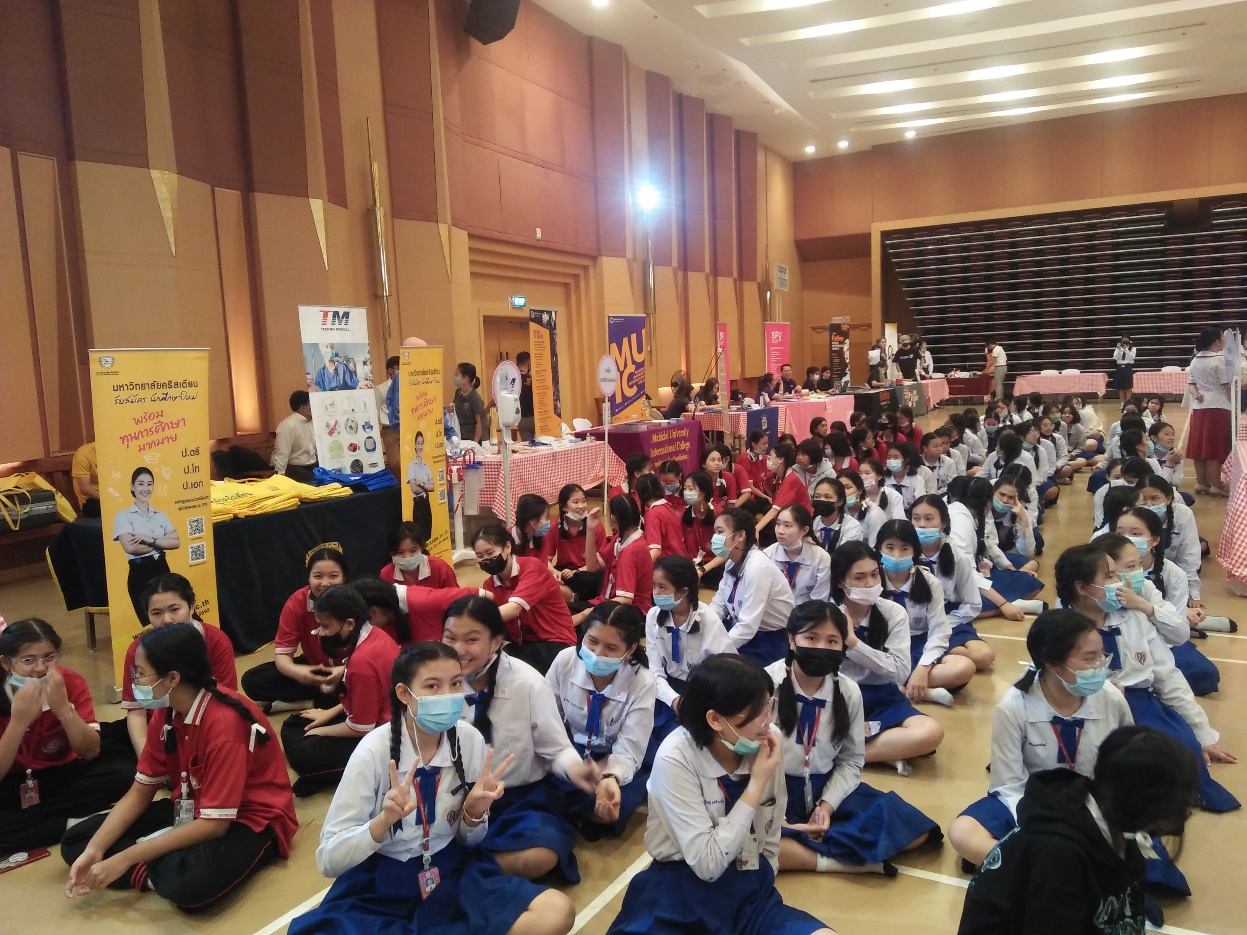 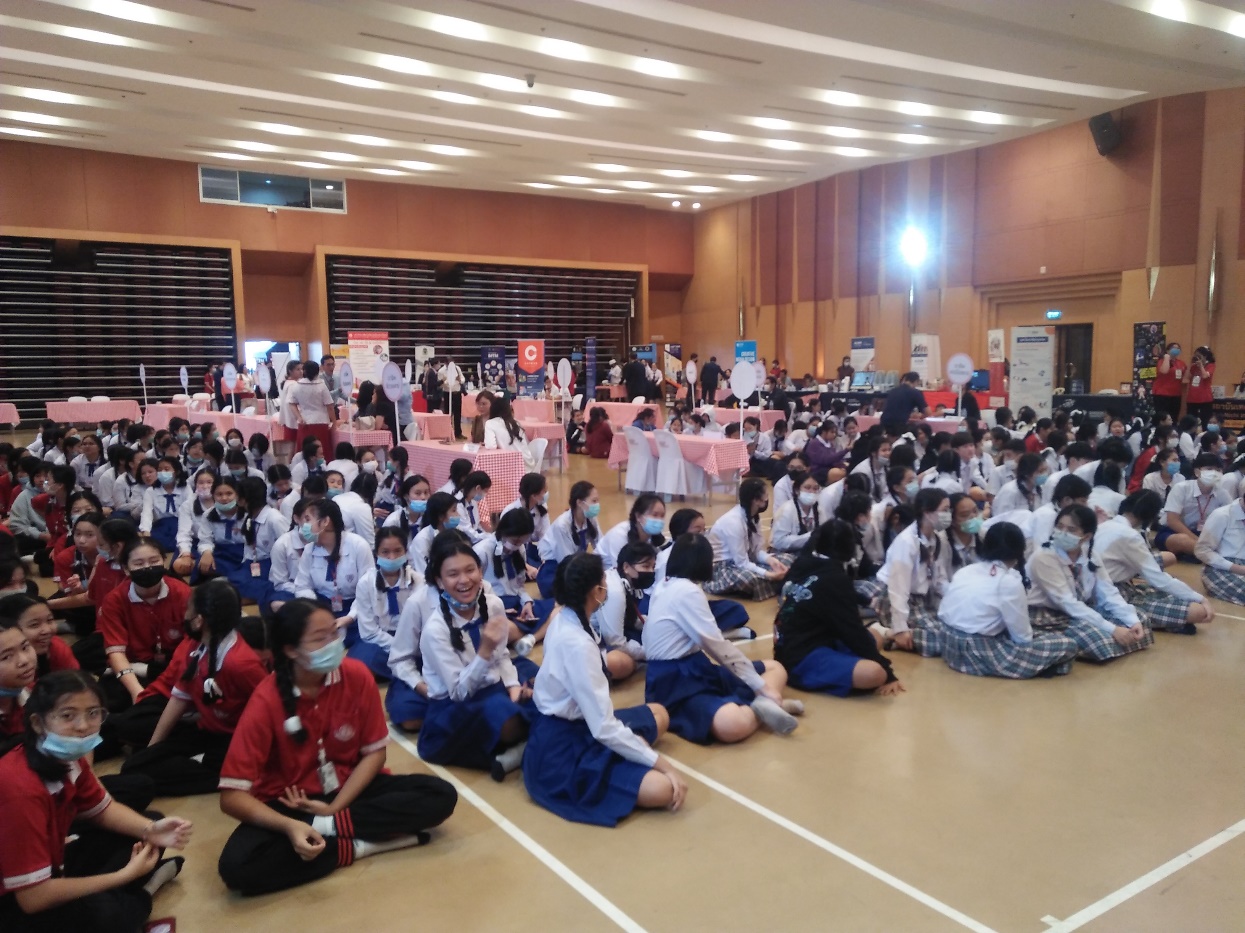 ศิษย์เก่าโรงเรียนพระหฤทัยคอนแวนต์และมหาวิทยาลัยคริสเตียนได้แก่ นางชนิกานต์ พงศ์พิพัฒน์ปรีชา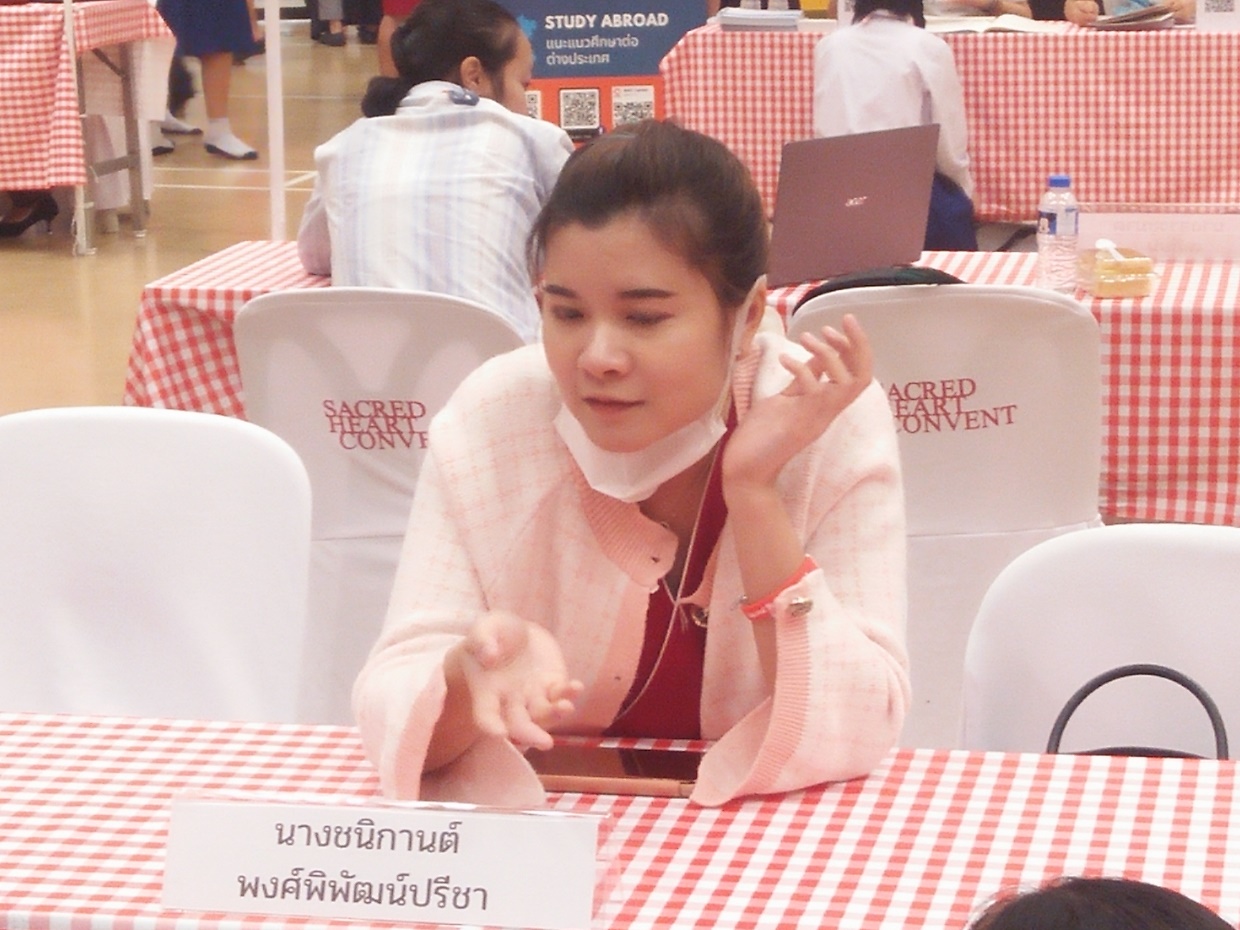 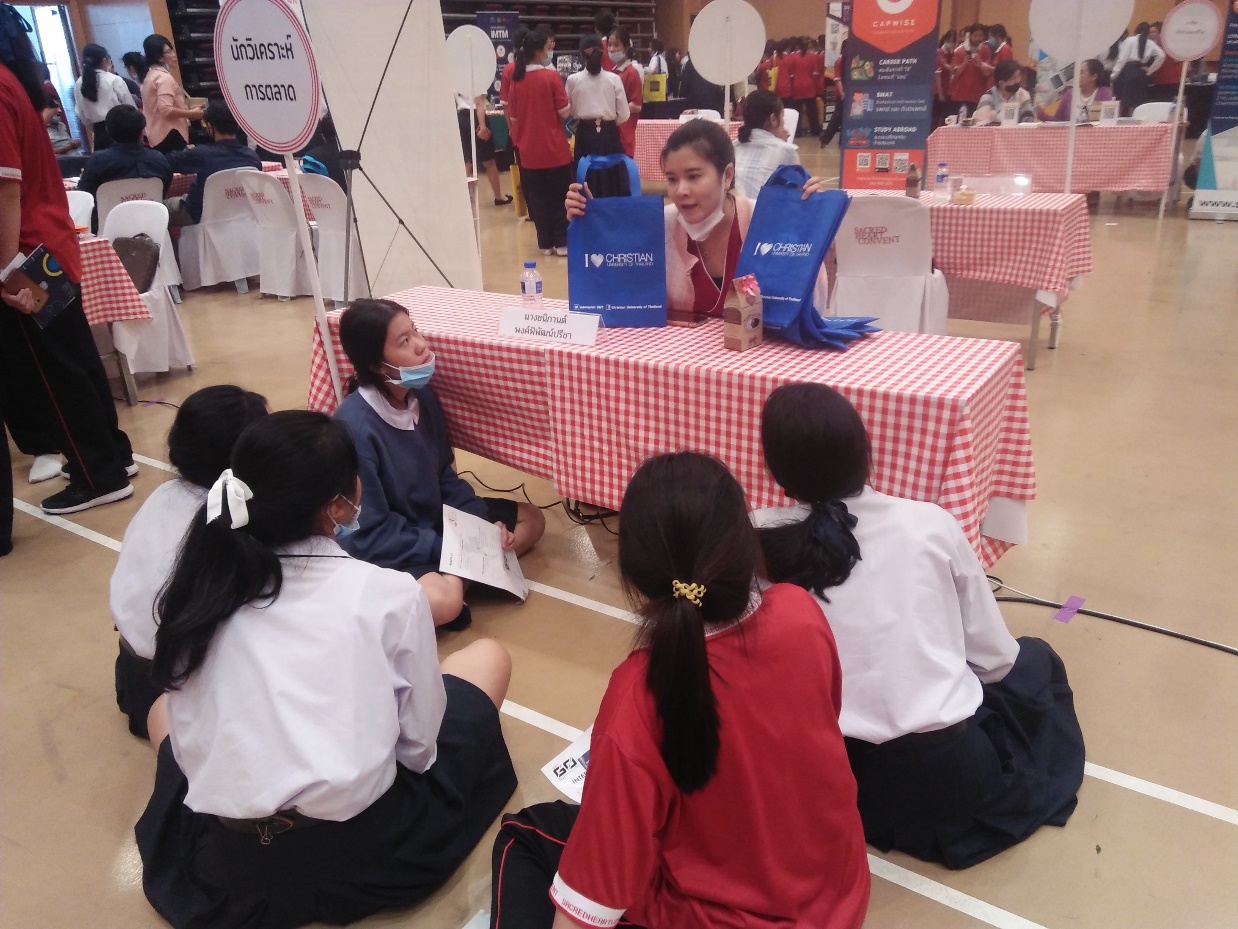 บูธนิทรรศการมหาวิทยาลัยคริสเตียน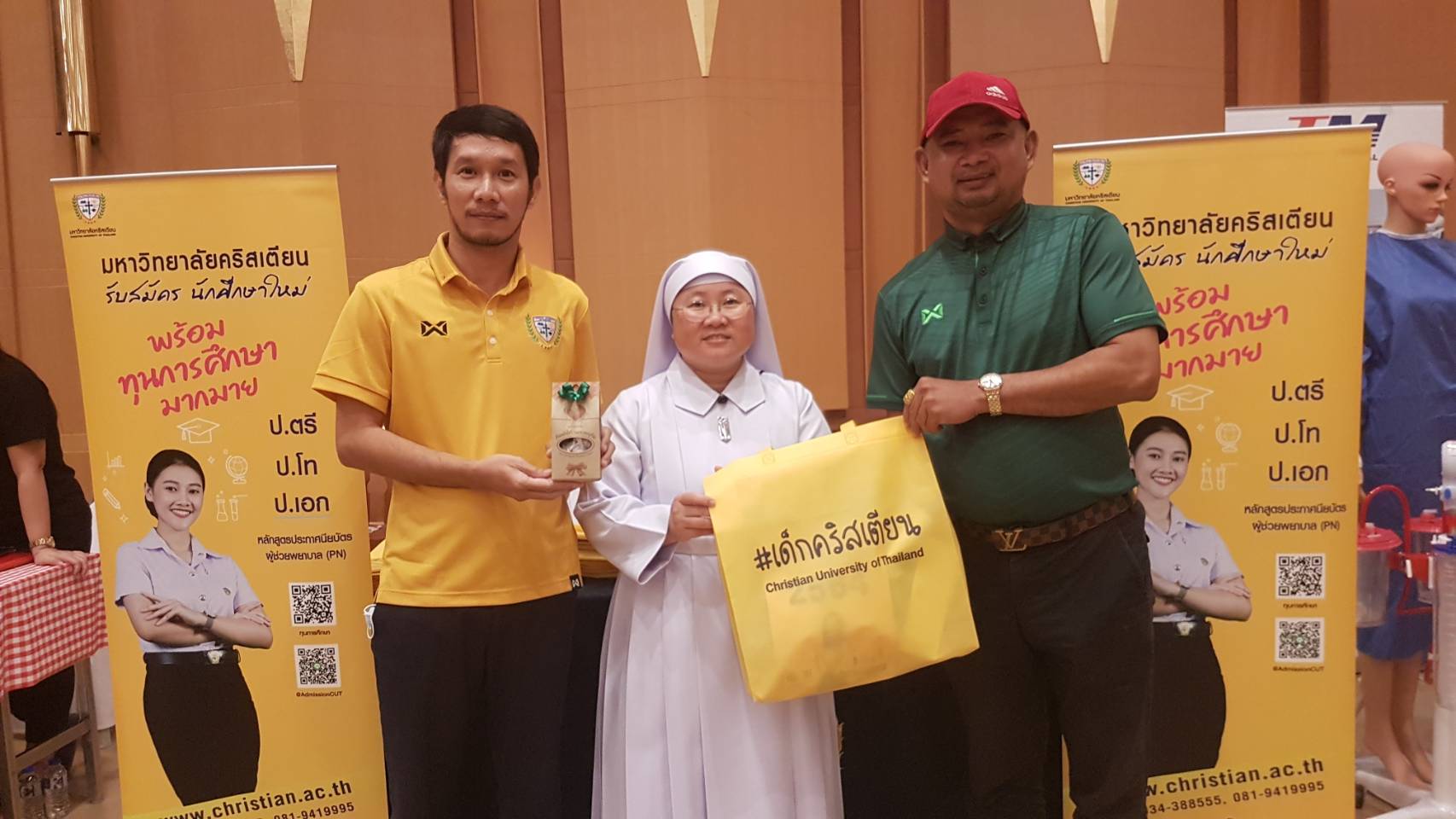 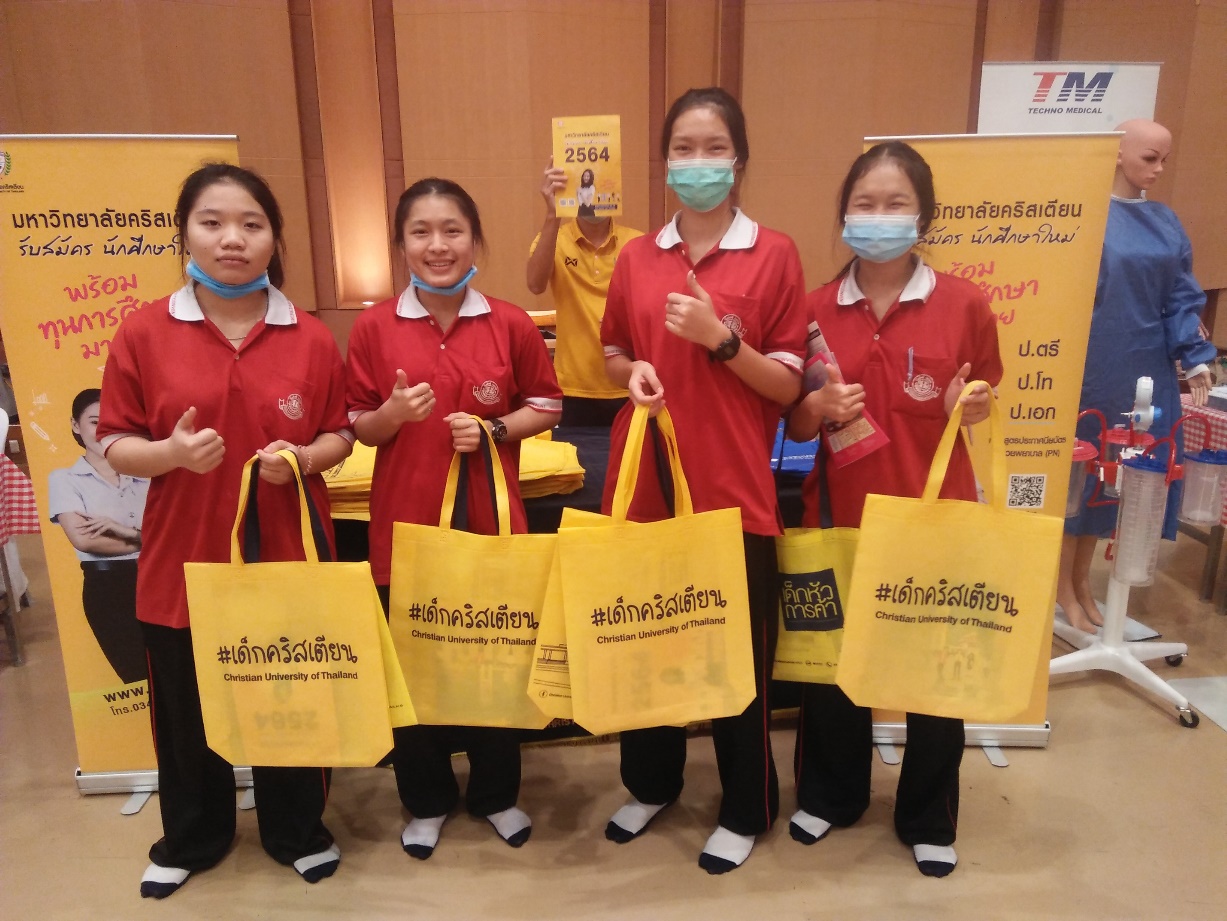 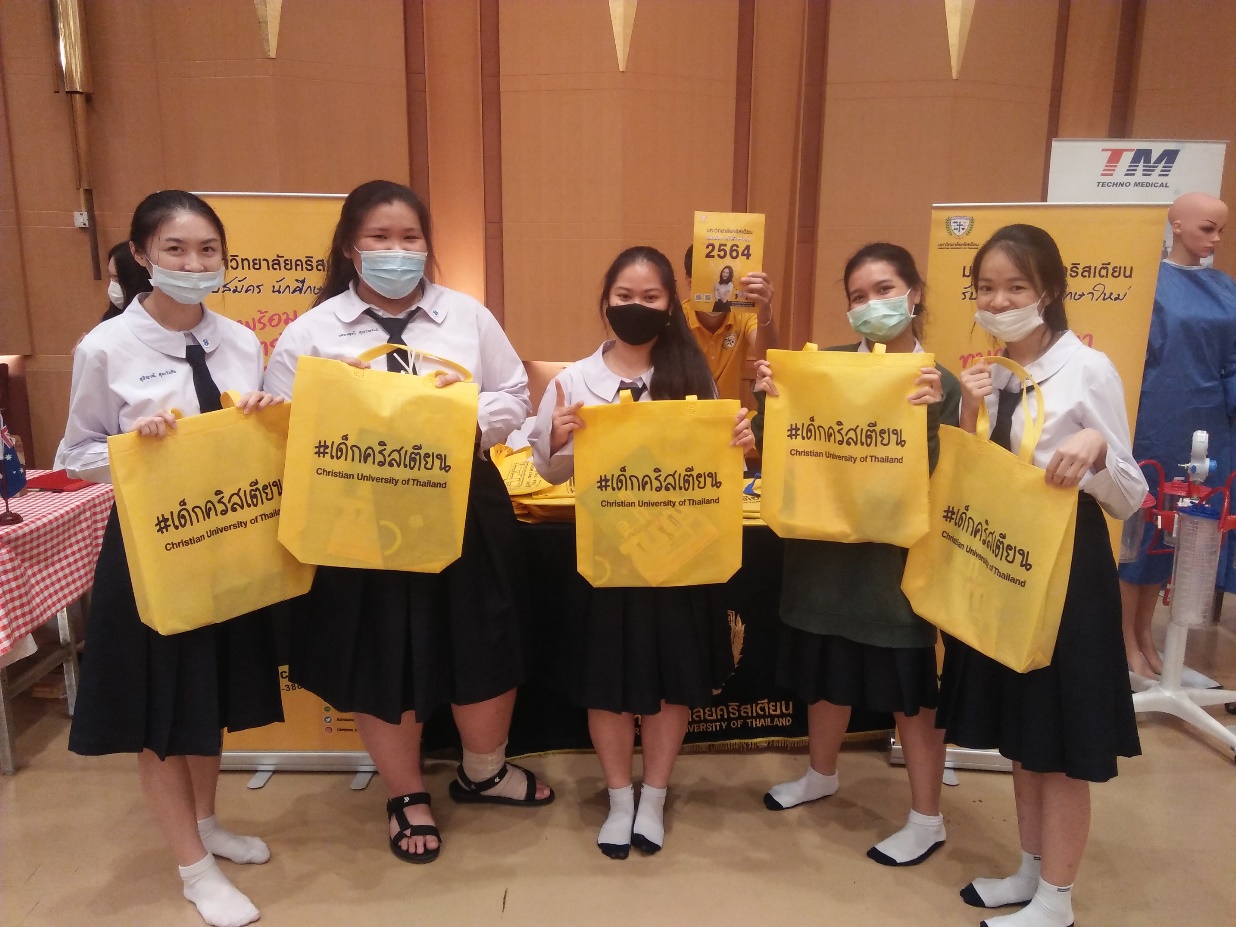 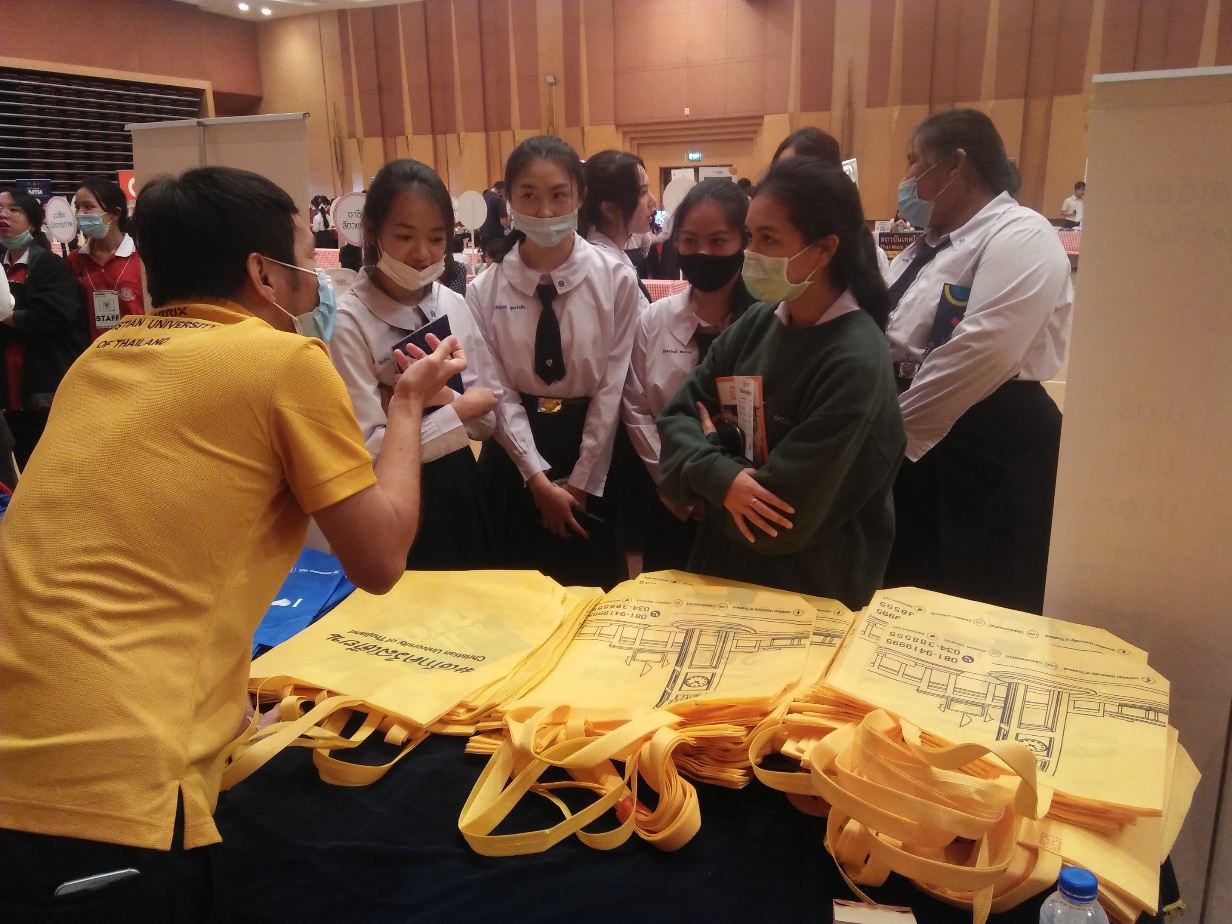 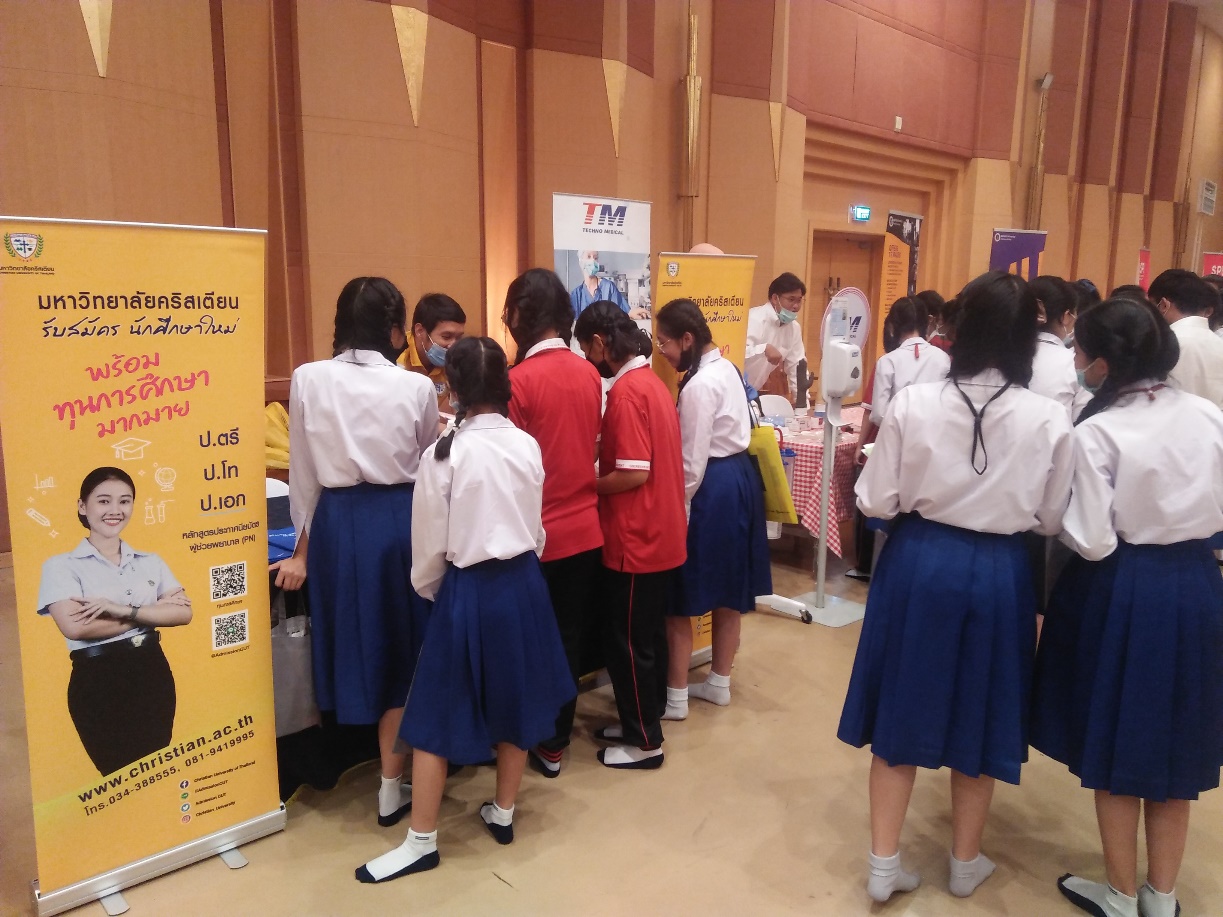 บูธนิทรรศการมหาวิทยาลัยต่าง ๆที่เข้าร่วมงาน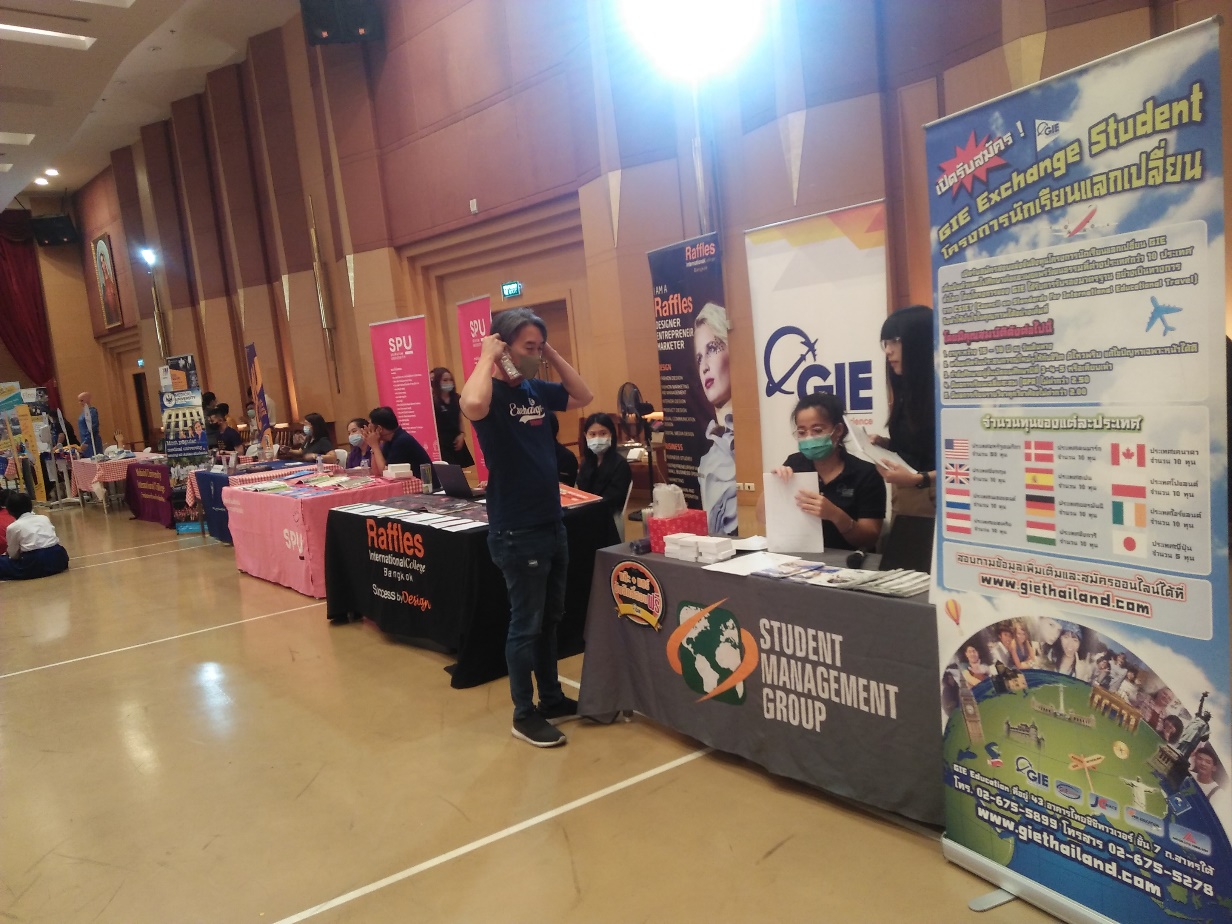 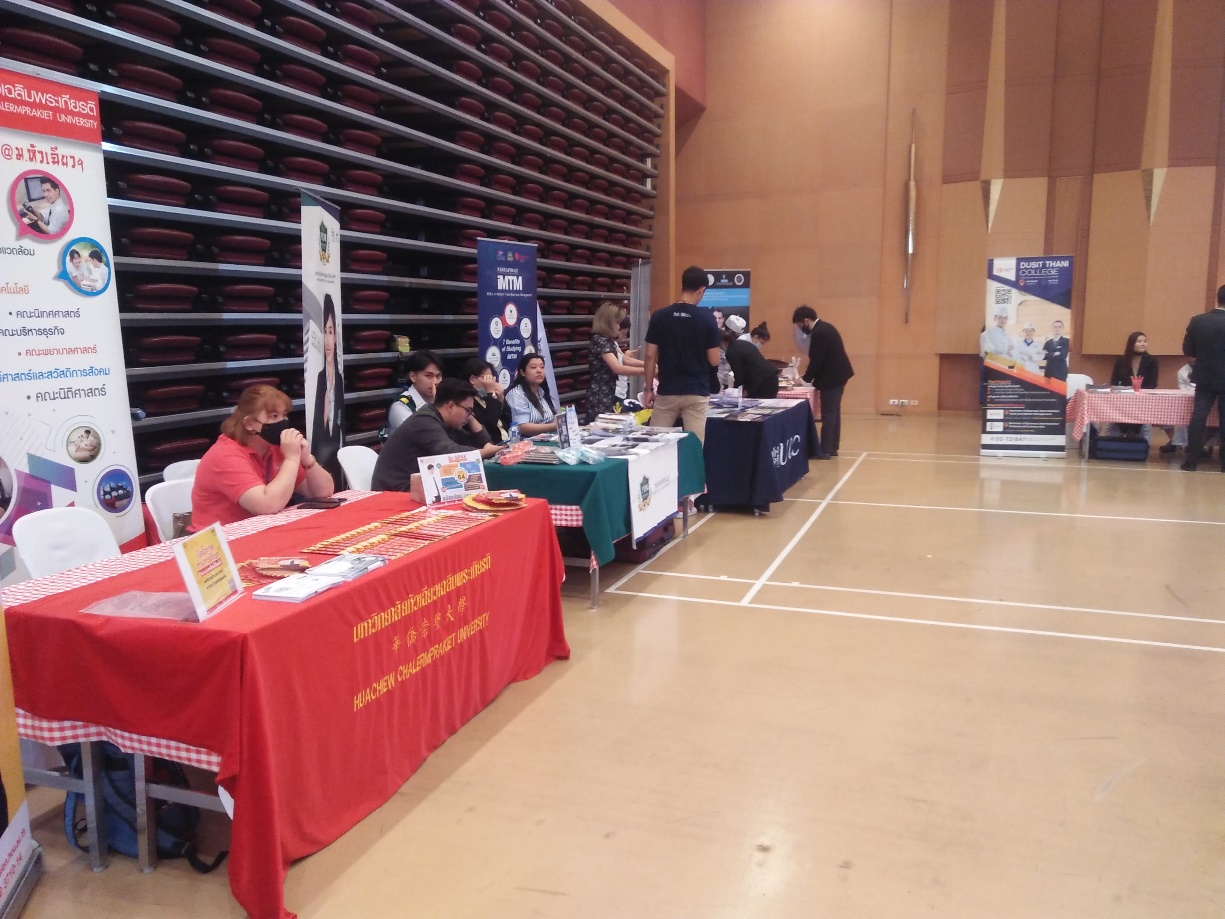 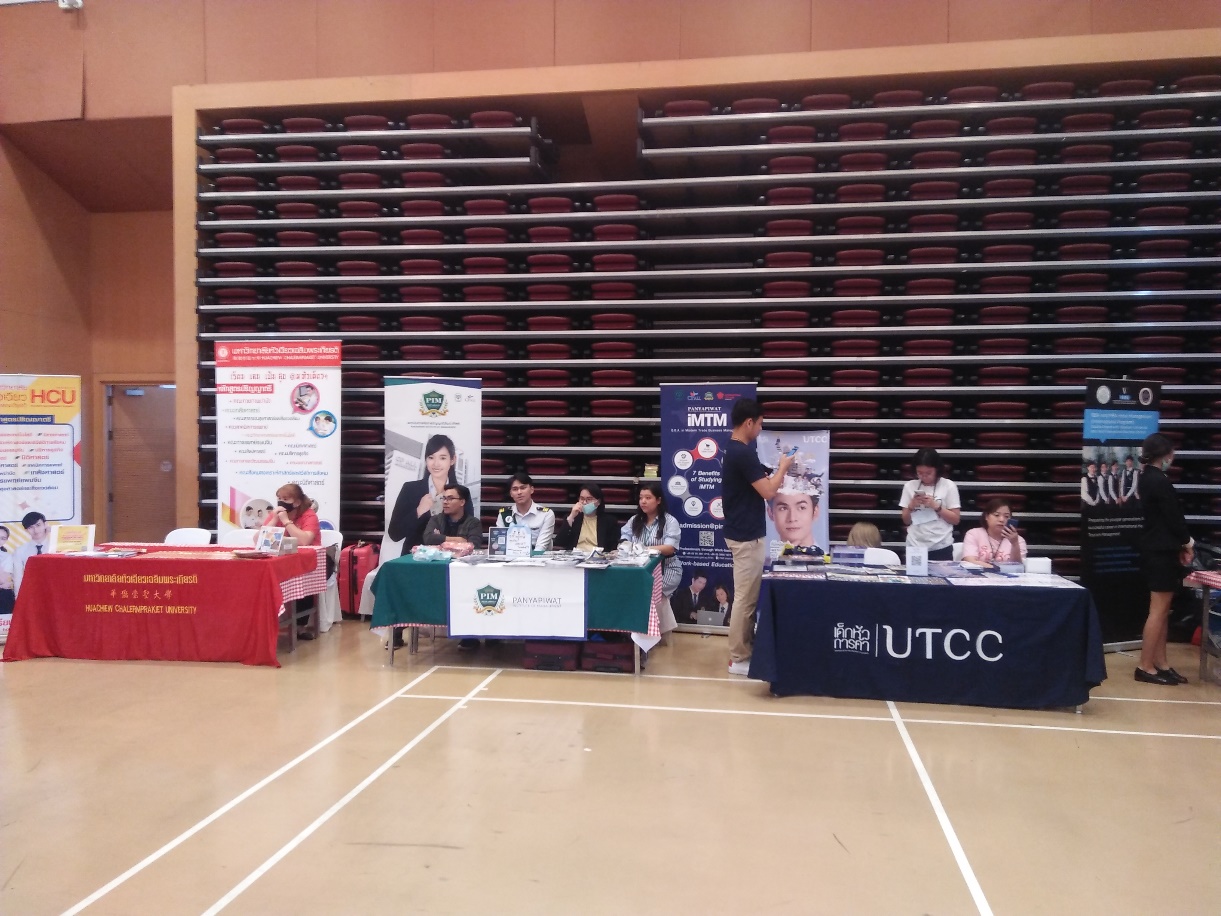 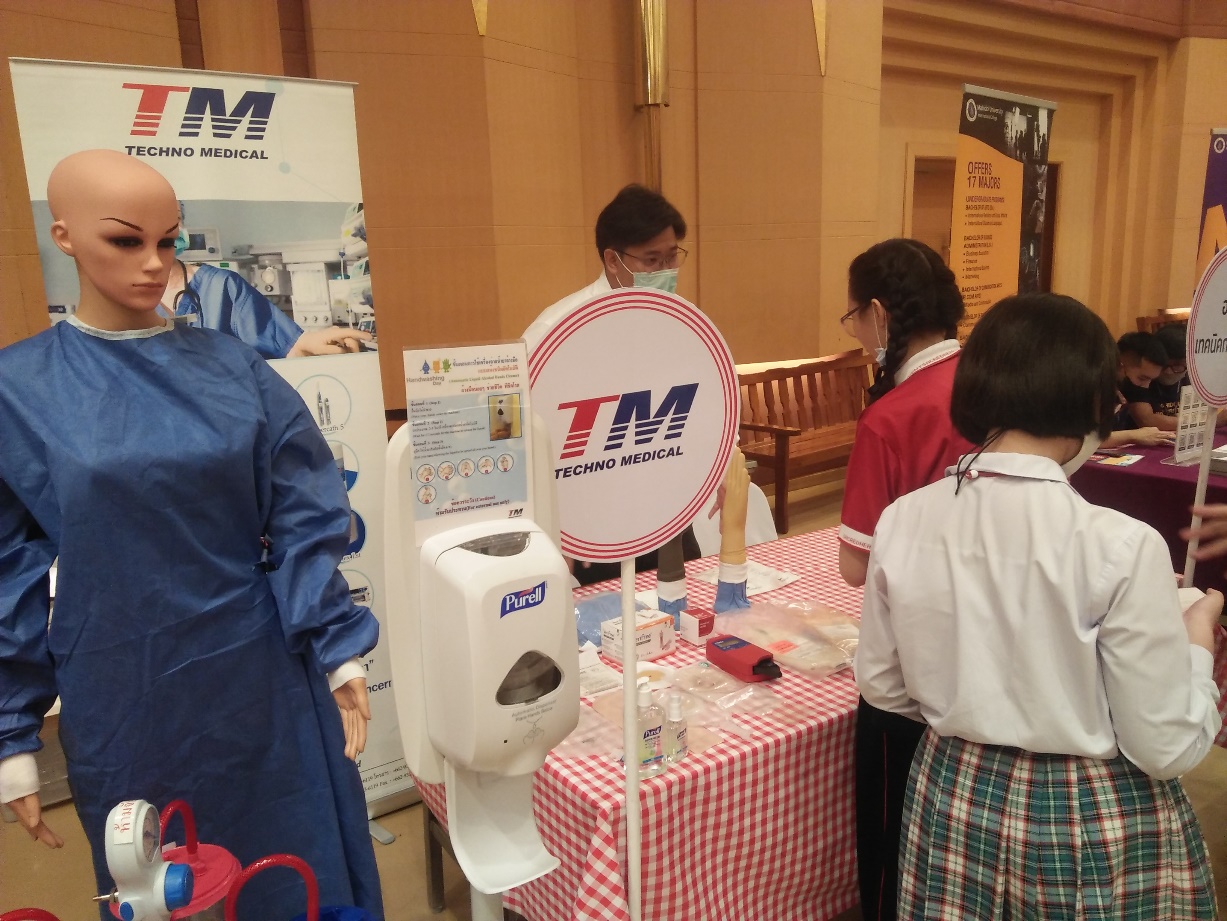 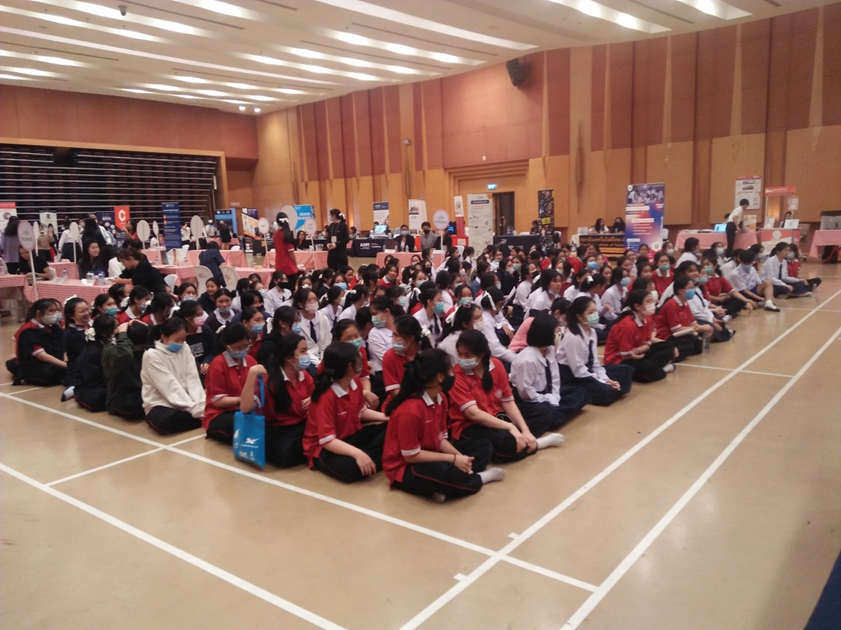 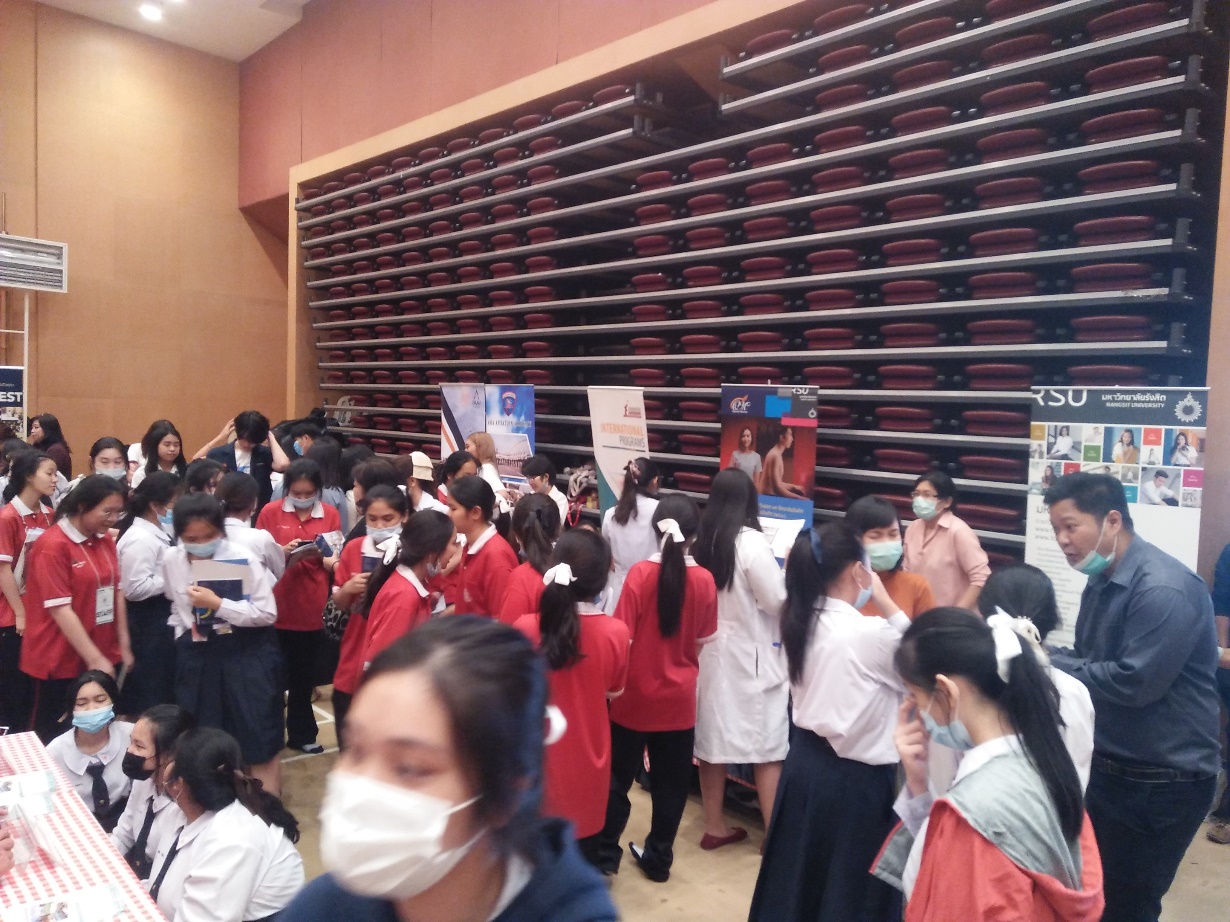 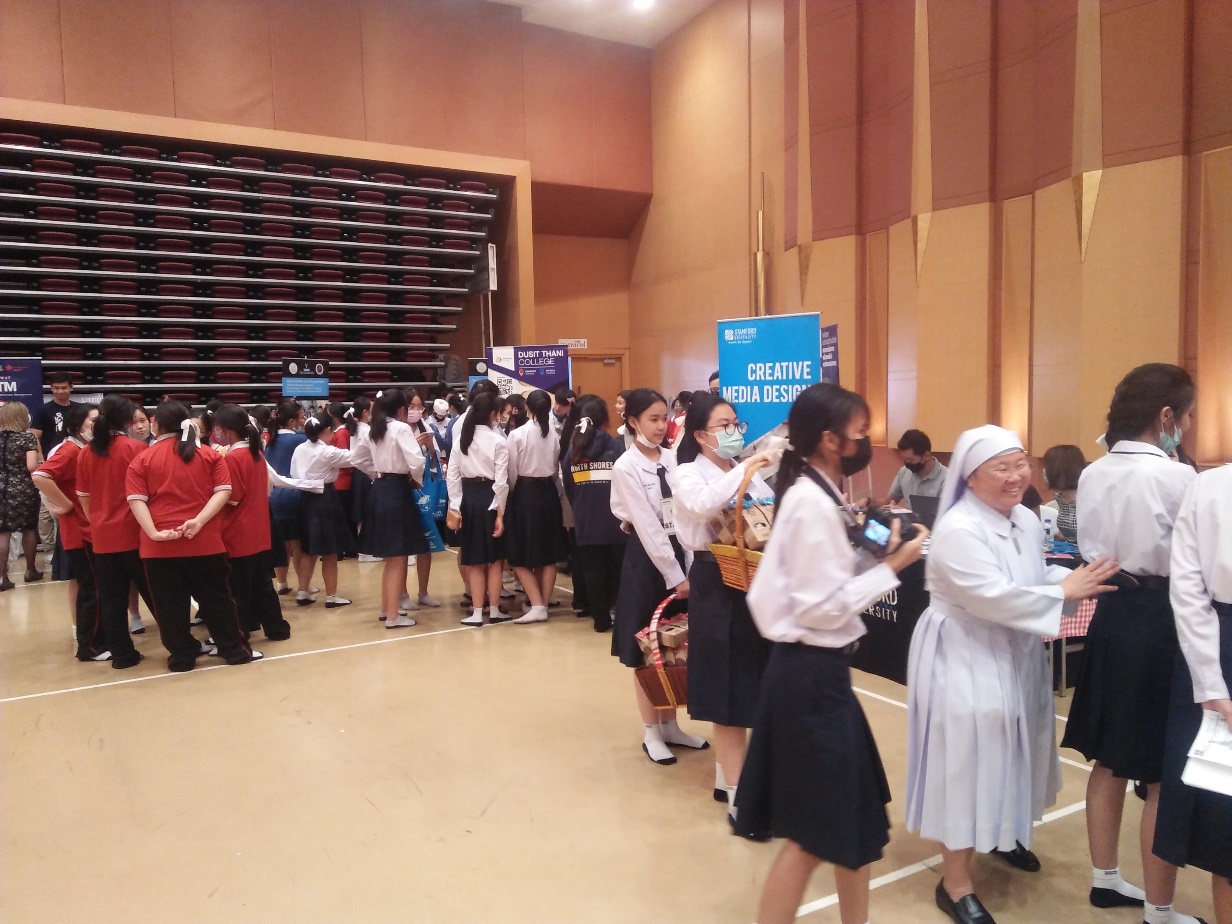 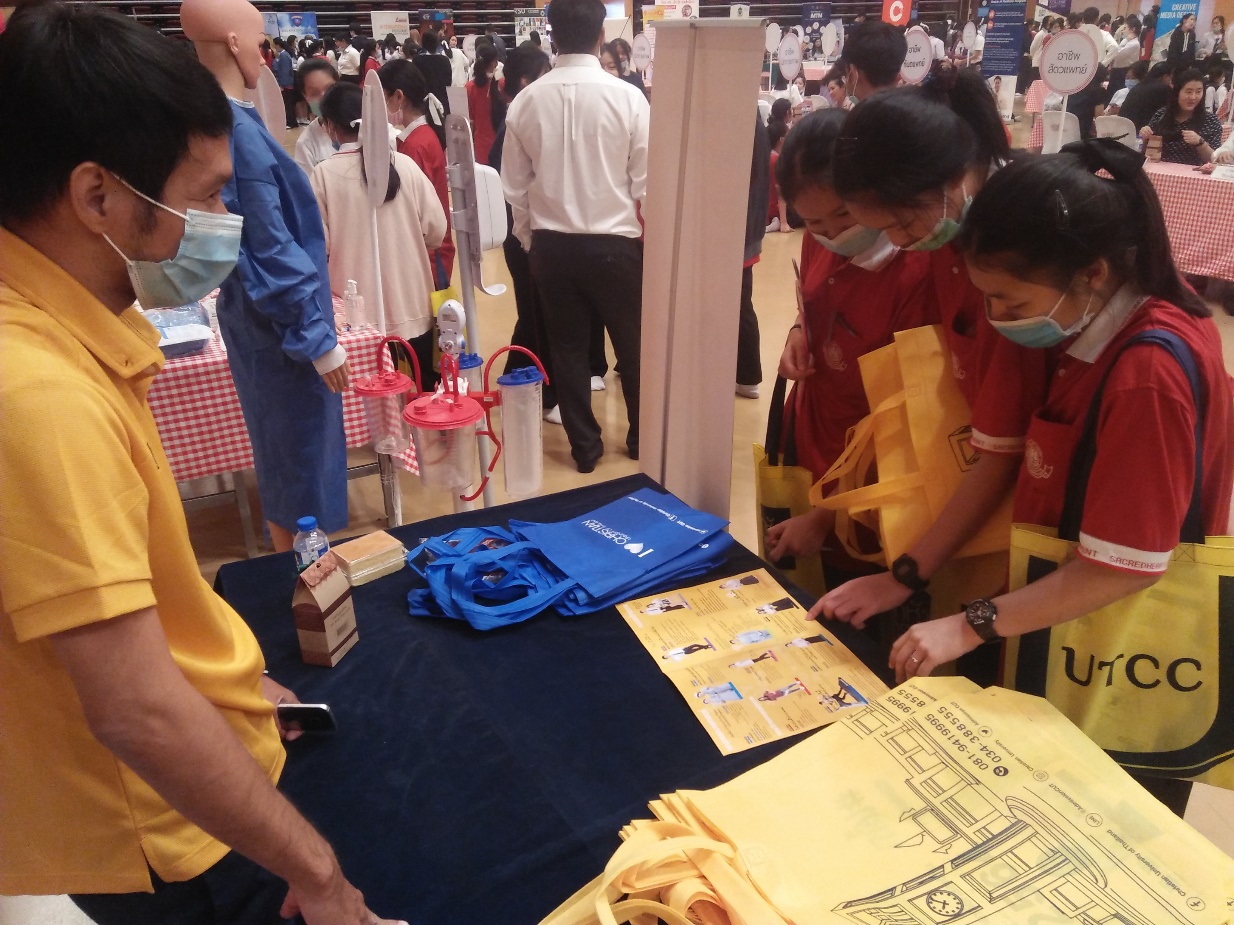 